โครงการเพื่อพัฒนาคุณภาพการศึกษา ประจำปีการศึกษา 2559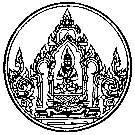 ชื่อโครงการ : พัฒนาการเรียนการสอนวิชาการงานอาชีพและเทคโนโลยีลักษณะโครงการ : ต่อเนื่องสนองกลยุทธ์โรงเรียน:		1)	พัฒนาผู้เรียนให้มีความรู้ความสามารถเต็มตามศักยภาพสู่มาตรฐานระดับสากล	2)	ปลูกฝังคุณธรรมจริยธรรมให้กับผู้เรียนและวิถีการดำเนินชีวิตตามหลักปรัชญาของเศรษฐกิจพอเพียงสอดคล้องมาตรฐานการศึกษา :		1)	มาตรฐานที่ 5 ตัวบ่งชี้ที่ 5.1-5.3		2)	มาตรฐานที่ 6 ตัวบ่งชี้ที่ 6.1-6.3ผู้รับผิดชอบโครงการ : นายประจบ คงสาครกลุ่มงานที่รับผิดชอบ : กลุ่มบริหารวิชาการ	1.	หลักการและเหตุผล		การปฏิรูปการศึกษาเพื่อไปสู่ระบบการศึกษาเพื่อเตรียมเยาวชน บุคลากรของประเทศให้สามารถพัฒนาตนเองสามารถดำรงชีวิตอยู่ท่ามกลางการเปลี่ยนแปลงของสังคมเศรษฐกิจปัจจุบัน เพื่อให้เยาวชนของชาติมีทักษะความสามารถ มีเจตคติที่ดีต่อการประกอบวิชาชีพสุจริตและมีคุณลักษณะที่เหมาะสมต่อการประกอบวิชาชีพที่สอดคล้องกับความต้องการของผู้เรียน ท้องถิ่นและประเทศชาติ เน้นให้มีการเรียนรู้ควบคู่กับการปฏิบัติงานและการประกอบอาชีพเพื่อการมีรายได้ระหว่างเรียน เป็นผู้ที่สมบูรณ์ทั้งร่างกายและจิตใจ สติปัญญาความรู้ คุณธรรม จริยธรรม วัฒนาธรรมในการดำรงชีวิตและสามารถอยู่ร่วมกับผู้อื่นได้ และมีความรู้พื้นฐานตามหลักปรัชญาของเศรษฐกิจพอเพียง สามารถพึ่งตนเองได้ จึงสมควรดำเนินการพัฒนาการเรียนการสอนวิชาการงานอาชีพและเทคโนโลยี ให้มีประสิทธิภาพและบรรลุตามเป้าหมาย	2.	วัตถุประสงค์		1)	นักเรียนมีความรู้และทักษะพื้นฐานด้านอาชีพของท้องถิ่นและอาชีพใหม่ ๆ เพียงพอต่อการศึกษาต่อ หรือแสวงหาความรู้เพิ่มเติม สามารถนำไปใช้ในชีวิตประจำวัน		2)	นักเรียนมีประสบการณ์ในการปฏิบัติงานหรือประกอบอาชีพระหว่างเรียนอย่างครบวงจร		3)	นักเรียนนำหลักการปรัชญาของเศรษฐกิจพอเพียงมาดำเนินการอย่างเป็นรูปธรรม	3.	เป้าหมายเชิงปริมาณและคุณภาพ		1)	เป้าหมายเชิงปริมาณ			นักเรียนโรงเรียนพุทธิรังสีพิบูลจำนวน 800 คนได้เรียนรู้ทั้งภาคทฤษฏีและภาคปฏิบัติ อย่างสร้างสรรค์ และเหมาะสม		2)	เป้าหมายเชิงคุณภาพ			นักเรียนมีทักษะการทำงาน มีทักษะกระบวนการแก้ปัญหา ทักษะการทำงานร่วมกับผู้อื่น ทักษะแสวงหาความรู้ และทักษะการจัดการ โดยยึดหลักคุณธรรมนำความรู้ ตามหลักการปรัชญาของเศรษฐกิจพอเพียง	4.	วิธีดำเนินการ/ขั้นตอนการดำเนินการ	5.	หน่วยงาน/ผู้ที่เกี่ยวข้อง		1)	กลุ่มบริหารวิชาการ		2)	กลุ่มบริหารงบประมาณ	6.	ระดับความสำเร็จ	7.	ผลที่คาดว่าจะได้รับ		นักเรียนได้รับความรู้ประสบการณ์ ได้ฝึกปฏิบัติงานอาชีพ มีทักษะการทำงาน มีเจตคติที่ดีต่อการประกอบอาชีพสุจริต	ลงชื่อ ……………...............................……………….	ลงชื่อ ……………...............................……………….	(นายประจบ คงสาคร)	(นายบุญเกิด ฟุ้งสวัสดิ์)	ผู้เสนอโครงการ	ผู้พิจารณาโครงการผลการพิจารณาของผู้อำนวยการโรงเรียน	 อนุมัติ		 ไม่อนุมัติ		 อื่น ๆ …………………………ลงชื่อ ……………...............................……………….(นายสมบัติ รัตนคร)ผู้อำนวยการโรงเรียนพุทธิรังสีพิบูล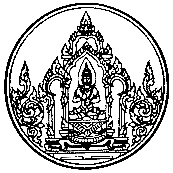 ตารางแสดงรายละเอียดทรัพยากรและค่าใช้จ่ายโครงการพัฒนาการเรียนการสอนวิชาการงานอาชีพและเทคโนโลยี 1)	พัฒนาการเรียนการสอนงานอุตสาหกรรม2)	พัฒนาการเรียนการสอนงานเกษตร3)	พัฒนาการเรียนการสอนงานคหกรรม4)	พัฒนาการเรียนการสอนงานประดิษฐ์5)	พัฒนาการเรียนการสอนงานธุรกิจสรุป	งบประมาณของโครงการพัฒนาการเรียนการสอนวิชาการงานอาชีพและเทคโนโลยีงาน/กิจกรรมที่สำคัญระยะเวลางบประมาณผู้รับผิดชอบ1)	พัฒนาการเรียนการสอนงานอุตสาหกรรม12,220นายประจบ คงสาคร2)	พัฒนาการเรียนการสอนงานเกษตร4,000น.ส.ขวัญนภา ธนะวัฒน์3)	พัฒนาการเรียนการสอนงานคหกรรม5,935น.ส. จุฑามาฒย์ นิยม4)	พัฒนาการเรียนการสอนงานประดิษฐ์5,000น.ส. วิมล ผลบุญ5)	พัฒนาการเรียนการสอนงานธุรกิจ5,000น.ส. จุฑามาฒย์ นิยมรวมรวม32,155ตัวชี้วัดความสำเร็จระดับความสำเร็จวิธีการประเมินเครื่องมือร้อยละผลสัมฤทธิ์ทางการเรียน100%สอบ- แบบทดสอบที่รายการจำนวนหน่วยราคาต่อหน่วยจำนวนเงิน(บาท)ประเภทค่าใช้จ่ายประเภทค่าใช้จ่ายประเภทค่าใช้จ่ายประเภทค่าใช้จ่ายประเภทค่าใช้จ่ายที่รายการจำนวนหน่วยราคาต่อหน่วยจำนวนเงิน(บาท)วัสดุค่าตอบแทนค่าใช้สอยครุภัณฑ์อื่น ๆ1ทรายพ่นกระจก เบอร์ 1002 กระสอบ2,5005,0002ถุงมือยาง หนังยาว2 คู่4008003สติกเกอร์สีขาว2 ม้วน1,5003,0004กระดาษ AA A41 กล่อง7207205สเปรย์กาว 3 M 5 กระป๋อง4202,1006กระดาษ A 32 รีม2004007ทินเนอร์2 ปีบ6001,200รวมเงินรวมเงินรวมเงินรวมเงิน12,220หมายเหตุ ทำเครื่องหมาย  ลงในประเภทค่าใช้จ่ายหมายเหตุ ทำเครื่องหมาย  ลงในประเภทค่าใช้จ่ายหมายเหตุ ทำเครื่องหมาย  ลงในประเภทค่าใช้จ่ายหมายเหตุ ทำเครื่องหมาย  ลงในประเภทค่าใช้จ่ายหมายเหตุ ทำเครื่องหมาย  ลงในประเภทค่าใช้จ่ายที่รายการจำนวนหน่วยราคาต่อหน่วยจำนวนเงิน(บาท)ประเภทค่าใช้จ่ายประเภทค่าใช้จ่ายประเภทค่าใช้จ่ายประเภทค่าใช้จ่ายประเภทค่าใช้จ่ายที่รายการจำนวนหน่วยราคาต่อหน่วยจำนวนเงิน(บาท)วัสดุค่าตอบแทนค่าใช้สอยครุภัณฑ์อื่น ๆ1เมล็ดพันธ์ผัก5 กระป๋อง1005002ปุ๋ย 2 กระสอบ1,3002,6003หมึกพรินเตอร์ HP D24606 ขวด150900รวมเงินรวมเงินรวมเงินรวมเงิน4,000หมายเหตุ ทำเครื่องหมาย  ลงในประเภทค่าใช้จ่ายหมายเหตุ ทำเครื่องหมาย  ลงในประเภทค่าใช้จ่ายหมายเหตุ ทำเครื่องหมาย  ลงในประเภทค่าใช้จ่ายหมายเหตุ ทำเครื่องหมาย  ลงในประเภทค่าใช้จ่ายหมายเหตุ ทำเครื่องหมาย  ลงในประเภทค่าใช้จ่ายที่รายการจำนวนหน่วยราคาต่อหน่วยจำนวนเงิน(บาท)ประเภทค่าใช้จ่ายประเภทค่าใช้จ่ายประเภทค่าใช้จ่ายประเภทค่าใช้จ่ายประเภทค่าใช้จ่ายที่รายการจำนวนหน่วยราคาต่อหน่วยจำนวนเงิน(บาท)วัสดุค่าตอบแทนค่าใช้สอยครุภัณฑ์อื่น ๆ1แก๊สหุงต้ม4 ถัง4001,6002น้ำมันพืช5 ขวด502503น้ำตาลทราย5 กก.301504น้ำตาลปี๊บ3 กก.401205น้ำปลา2 ขวด25506ซอสปรุงรส2 ขวด40807แป้งข้าวเหนียว3 กก.401208แป้งมัน1 กก.30309แป้งข้าวจ้าว3 กก.3510510แป้งสาลี5 ถุง4020011เนยเทียม5 กก.4020012เนยสด5 กก5025013เนยขาว2 กก.408014นมสด5 กระป๋อง4020015ผงฟู1 กระป๋อง18018016ยีสต์1 กระป๋อง20020017ไอซิ่ง1 กก.404018วานิลา1 ขวด808019เครื่องปั่นน้ำผลไม้ 1 เครื่อง2,0002,000รวมเงินรวมเงินรวมเงินรวมเงิน5,935หมายเหตุ ทำเครื่องหมาย  ลงในประเภทค่าใช้จ่ายหมายเหตุ ทำเครื่องหมาย  ลงในประเภทค่าใช้จ่ายหมายเหตุ ทำเครื่องหมาย  ลงในประเภทค่าใช้จ่ายหมายเหตุ ทำเครื่องหมาย  ลงในประเภทค่าใช้จ่ายหมายเหตุ ทำเครื่องหมาย  ลงในประเภทค่าใช้จ่ายที่รายการจำนวนหน่วยราคาต่อหน่วยจำนวนเงิน(บาท)ประเภทค่าใช้จ่ายประเภทค่าใช้จ่ายประเภทค่าใช้จ่ายประเภทค่าใช้จ่ายประเภทค่าใช้จ่ายที่รายการจำนวนหน่วยราคาต่อหน่วยจำนวนเงิน(บาท)วัสดุค่าตอบแทนค่าใช้สอยครุภัณฑ์อื่น ๆ1ค่าวิทยากร3 ครั้ง6001,8002ดิน+ปุ๋ย1 กระสอบ1,2001,2003กระดาษเอ 45 รีม1206004ใบมีดคัตเตอร์เล็ก1 โหล20205ใบมีดคัตเตอร์ใหญ่1 โหล40406กาวทีโอที 2 ขวด681367ลูกแมคเบอร์ 103 กล่อง5158ปากกาลบคำผิด1 แท่ง70709ปากกาไวท์บอร์ด4 ท่อง156010วัสดุอุปกรณ์งานประดิษฐ์1,000รวมเงินรวมเงินรวมเงินรวมเงิน5,000หมายเหตุ ทำเครื่องหมาย  ลงในประเภทค่าใช้จ่ายหมายเหตุ ทำเครื่องหมาย  ลงในประเภทค่าใช้จ่ายหมายเหตุ ทำเครื่องหมาย  ลงในประเภทค่าใช้จ่ายหมายเหตุ ทำเครื่องหมาย  ลงในประเภทค่าใช้จ่ายหมายเหตุ ทำเครื่องหมาย  ลงในประเภทค่าใช้จ่ายที่รายการจำนวนหน่วยราคาต่อหน่วยจำนวนเงิน(บาท)ประเภทค่าใช้จ่ายประเภทค่าใช้จ่ายประเภทค่าใช้จ่ายประเภทค่าใช้จ่ายประเภทค่าใช้จ่ายที่รายการจำนวนหน่วยราคาต่อหน่วยจำนวนเงิน(บาท)วัสดุค่าตอบแทนค่าใช้สอยครุภัณฑ์อื่น ๆ1วัสดุในการจัดทำโครงงาน1 ชุด5,0003,3602กระดาษเอ45 รีม1105503กระดาษกาวสองหน้าบาง5 ม้วน201004หมึกพรินเตอร์8 ขวด1209605ลวดเย็บกระดาษเบอร์ 106 กล่อง530รวมเงินรวมเงินรวมเงินรวมเงิน5,000หมายเหตุ ทำเครื่องหมาย  ลงในประเภทค่าใช้จ่ายหมายเหตุ ทำเครื่องหมาย  ลงในประเภทค่าใช้จ่ายหมายเหตุ ทำเครื่องหมาย  ลงในประเภทค่าใช้จ่ายหมายเหตุ ทำเครื่องหมาย  ลงในประเภทค่าใช้จ่ายหมายเหตุ ทำเครื่องหมาย  ลงในประเภทค่าใช้จ่ายลำดับประเภทค่าใช้จ่ายรวมเงินแหล่งงบประมาณจำนวนเงิน1ค่าวัสดุ28,355เงินอุดหนุนรายหัวฯ(เรียนฟรี 15 ปี)เงินรายได้สถานศึกษา เงินอื่น ๆ เงินกิจกรรมพัฒนาผู้เรียน32,1552ค่าตอบแทน1,800เงินอุดหนุนรายหัวฯ(เรียนฟรี 15 ปี)เงินรายได้สถานศึกษา เงินอื่น ๆ เงินกิจกรรมพัฒนาผู้เรียน32,1553ค่าใช้สอย-เงินอุดหนุนรายหัวฯ(เรียนฟรี 15 ปี)เงินรายได้สถานศึกษา เงินอื่น ๆ เงินกิจกรรมพัฒนาผู้เรียน32,1554ค่าครุภัณฑ์2,000เงินอุดหนุนรายหัวฯ(เรียนฟรี 15 ปี)เงินรายได้สถานศึกษา เงินอื่น ๆ เงินกิจกรรมพัฒนาผู้เรียน32,1555ค่าใช้จ่ายอื่น ๆ -เงินอุดหนุนรายหัวฯ(เรียนฟรี 15 ปี)เงินรายได้สถานศึกษา เงินอื่น ๆ เงินกิจกรรมพัฒนาผู้เรียน32,155รวมทั้งสิ้นรวมทั้งสิ้น32,155เงินอุดหนุนรายหัวฯ(เรียนฟรี 15 ปี)เงินรายได้สถานศึกษา เงินอื่น ๆ เงินกิจกรรมพัฒนาผู้เรียน32,155